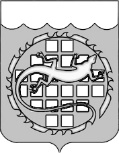 КОНТРОЛЬНО-СЧЕТНАЯ ПАЛАТА ОЗЕРСКОГО ГОРОДСКОГО ОКРУГА								УТВЕРЖДАЮ								ПредседательКонтрольно-счетной палатыОзерского городского округа_________________А.Ю. ЛюковАкт № 9плановой проверки соблюдения законодательства Российской Федерациии иных нормативных правовых актов Российской Федерациив сфере закупокг. Озерск										        27.02.2015	Основание проведения плановой проверки:-	пункт 3 части 3 статьи 99 Федерального закона от 05.04.2013     № 44-ФЗ «О контрактной системе в сфере закупок товаров, работ, услуг для обеспечения государственных и муниципальных нужд» (далее – Федеральный закон № 44-ФЗ);-	решение Собрания депутатов Озерского городского округа от 25.12.2013 № 233 «Об органе, уполномоченном на осуществление контроля в сфере закупок в Озерском городском округе»;-	Порядок проведения плановых проверок при осуществлении закупок товаров, работ, услуг для обеспечения нужд Озерского городского округа, утвержденный решением Собрания депутатов Озерского городского округа от 25.06.2014 № 103;-	распоряжение председателя Контрольно-счетной палаты Озерского городского округа от 30.12.2014 № 85 «Об утверждении плана проверок осуществления закупок товаров, работ, услуг для обеспечения нужд Озерского городского округа на 1 полугодие 2015 года»;-	распоряжение председателя Контрольно-счетной палаты Озерского городского округа от 29.01.2015 № 10 «О проведении плановой проверки соблюдения требований законодательства о контрактной системе в сфере закупок товаров, работ, услуг».	Предмет проверки: соблюдение Муниципальным казенным учреждением культуры Озерского городского округа «Централизованная библиотечная система» (далее – Субъект контроля) требований законодательства Российской Федерации и иных нормативных правовых актов Российской Федерации о контрактной системе в сфере закупок товаров, работ, услуг.Цель проведения проверки: предупреждение и выявление нарушений законодательства Российской Федерации и иных нормативных правовых актов Российской Федерации о контрактной системе в сфере закупок.	Проверяемый период: с 01.01.2014 по 31.12.2014.Сроки проведения плановой проверки: с 10.02.2015 по 24.02.2015.Состав инспекции:	Бокуняева Инесса Алексеевна, аудитор Контрольно-счетной палаты Озерского городского округа (руководитель инспекции);Поспелова Ирина Юрьевна, начальник отдела правового и документационного обеспечения Контрольно-счетной палаты Озерского городского округа (член инспекции).Сведения о Субъекте контроля: Муниципальное казенное учреждение культуры Озерского городского округа «Централизованная библиотечная система», адрес: Челябинская область, г. Озерск, ул. Советская, 8, тел./факс (35130) 2-30-79, 2-30-77.ИНН 7422031225, КПП 741301001 (приложения № 1, 2).	Субъект контроля действует на основании Устава, утвержденного постановлением администрации Озерского городского округа от 22.12.2011 № 3761 (приложение № 3). 	Руководитель Субъекта контроля: директор Муниципального казенного учреждения культуры Озерского городского округа «Централизованная библиотечная система» Воротилова Е.Е. (распоряжение администрации Озерского городского округа от 01.02.2011 № 70лс, дополнительное соглашение № 3-17 к трудовому договору от 04.12.2013, должностная инструкция от 23.03.2009 № 249) (приложения №№ 4-6).В соответствии с решением Собрания депутатов Озерского городского округа от 18.12.2013 № 211 уполномоченным органом на определение поставщиков (подрядчиков, исполнителей) для заказчиков Озерского городского округа является администрация Озерского городского округа в лице Управления экономики администрации Озерского городского округа.	Инспекцией проведена проверка по завершенным закупкам для нужд Субъекта контроля, контракты по которым заключены.1. Планирование закупок для нужд Субъекта контроля1.1.	Субъект контроля является муниципальным казенным учреждением, финансовое обеспечение деятельности которого осуществляется за счет средств бюджета Озерского городского округа в соответствии с бюджетной сметой на 2014 год (приложение № 7).1.2.	В 2013 году (со сроком исполнения в 2014 году) заключено             13 договоров на сумму 1 885 191 руб. 13 коп.В 2014 году Субъектом контроля не осуществлялись закупки товаров, работ, услуг путем проведения электронных аукционов, конкурсов, запросов котировок, запросов предложений.1.3.	В 2014 году Субъект контроля осуществил закупку товаров, работ, услуг следующими способами:1.3.1. Без проведения конкурентных процедур (на основании пункта           4 части 1 статьи 93 Федерального закона № 44-ФЗ) заключено 27 договоров на общую сумму 133 663 руб. 83 коп.1.3.2. Без проведения конкурентных процедур (на основании пункта          5 части 1 статьи 93 Федерального закона № 44-ФЗ) заключен 41 договор на общую сумму 849 880 руб. 31 коп.1.3.3. Без проведения конкурентных процедур (на основании пункта        14 части 1 статьи 93 Федерального закона № 44-ФЗ) заключено                              2 муниципальных контракта на поставку книжных изданий на общую сумму 80 000 руб. 00 коп. (приложение № 8).1.4.	В соответствии с пунктом 2 приказа Министерства экономического развития Российской Федерации и Федерального казначейства от 20.09.2013 № 544/18н «Об особенностях размещения на официальном сайте Российской Федерации в информационно-телекоммуникационной сети «Интернет» для размещения информации о размещении заказов на поставки товаров, выполнение работ, оказание услуг планов-графиков размещения заказов на 2014 и 2015 годы» (далее – приказ от 20.09.2013 № 544/18н) планы-графики подлежат размещению на официальном сайте не позднее одного календарного месяца после принятия закона (решения) о бюджете.В Озерском городском округе бюджет на 2014 год и на плановый период 2015 и 2016 годов принят решением Собрания депутатов Озерского городского округа Челябинской области от 18.12.2013 № 222.В нарушение пункта 2 Приложения к приказу от 20.09.2013 № 544/18н план-график размещения заказов на поставки товаров, выполнение работ, оказание услуг для нужд заказчиков на 2014 год Субъектом контроля размещен на официальном сайте 28.03.2014 (приложение № 9).В нарушение пункта 4 Приложения к приказу от 20.09.2013 № 544/18н план-график (версия 1) от 28.03.2014 содержит перечень товаров, работ, услуг, закупка которых осуществлена в 2013 году в соответствии с Федеральным законом от 21.07.2005 № 94-ФЗ «О размещении заказов на поставки товаров, выполнение работ, оказание услуг для государственных и муниципальных нужд» (позиции №№ 2–7 плана-графика) и расходы Субъекта контроля,           не являющиеся закупками товаров (работ, услуг).В нарушение пунктов 4, 5 части 5 Приложения к приказу от 20.09.2013 № 544/18н Субъектом контроля нарушен порядок заполнения плана-графика по пунктам 4, 5 части 1 статьи 93 Федерального закона № 44-ФЗ.В нарушение подпунктов «ж», «з» пункта 2 части 5 Приложения к приказу от 20.09.2013 № 544/18н не заполнены столбцы 7 «Единицы измерения товаров, работ, услуг, являющихся предметом контракта», 8 «Количество товаров, работ, услуг, являющихся предметом контракта» (приложения       №№ 9, 10).2. Порядок организации закупок у Субъекта контроля	2.1.	Проверкой порядка организации закупок установлено:	-	приказом от 15.04.2013 № 21 определены лица, наделенные правом использования электронно-цифровой подписи на официальном сайте Российской Федерации www.zakupki.gov.ru (приложение № 11);	-	приказом от 21.03.2014 № 13 назначено уполномоченное лицо, наделенное правом электронной подписи для работы на официальном сайте Российской Федерации www.zakupki.gov.ru (приложение № 12);	-	приказом от 26.02.2014 № 11 создана Приемочная комиссия для проверки предоставленных поставщиком (подрядчиком, исполнителем) результатов, предусмотренных контрактом, в части их соответствия условиям контракта, включая проведение экспертизы (приложение № 13);	2.2.	Субъектом контроля представлены копии следующих документов:	-	должностной инструкции контрактного управляющего от 28.02.2014 (приложение № 14).2.3.	В нарушение статьи 38 Федерального закона № 44-ФЗ в 2014 году Субъектом контроля не назначено должностное лицо, ответственное за осуществление закупки или нескольких закупок. Субъектом контроля также не представлен документ о создании контрактной службы.Проверка договоров, заключенных в соответствии со статьей 93 Федерального закона № 44-ФЗ	3.1.	В ходе проверки установлено, что Субъектом контроля в проверяемом периоде в соответствии с пунктом 4 части 1 статьи 93 Федерального закона № 44-ФЗ осуществлены закупки товаров, работ, услуг у единственного поставщика (подрядчика, исполнителя), не превышающие ста тысяч рублей по заключенным договорам и авансовым отчетам:	-	23 договора на общую сумму 122 580 руб. 00 коп.;	-	2 договора подряда с физическими лицами на общую сумму 10 583 руб. 83 коп.;	-	2 авансовых отчета, согласно которым подотчетными лицами приобретены и оплачены товары, работы, услуги на общую сумму 500 руб. 00 коп.	Таким образом, всего осуществлено закупок у единственного поставщика на общую сумму 133 663 руб. 83 коп. 	Согласно пункту 16 статьи 3 Федерального закона № 44-ФЗ совокупный годовой объем закупок – утвержденный на соответствующий финансовый год общий объем финансового обеспечения для осуществления заказчиком закупок, в том числе для оплаты контрактов, заключенных до начала указанного финансового года и подлежащих оплате в указанном финансовом году. На основании данных плана финансово-хозяйственной деятельности Субъекта контроля совокупный годовой объем закупок по состоянию на 31.12.2014 года составил 2 923 414 руб. 00 коп.	3.2.	В соответствии с пунктом 5 части 1 статьи 93 Федерального закона № 44-ФЗ при осуществлении закупки товара, работы или услуги муниципальным учреждением (библиотекой) на сумму, не превышающую четырехсот тысяч рублей, годовой объем закупок, которые заказчик вправе осуществить на основании настоящего пункта, не должен превышать пятьдесят процентов совокупного годового объема закупок заказчика и не должен составлять более чем двадцать миллионов рублей. Пятьдесят процентов от совокупного годового объема закупок Субъекта контроля составляет      1 461 707 руб. 00 коп.На основании вышеуказанного пункта Субъектом контроля заключен        41 договор на общую сумму 849 880 руб. 31 коп.3.3. В нарушение частей 3, 4 статьи 93 Федерального закона № 44-ФЗ Субъектом контроля по 13 договорам, заключенным до 04.06.2014 года,            не представлены документально оформленные отчеты о невозможности и нецелесообразности использования иных способов определения поставщика (подрядчика, исполнителя), а также цену контракта и иные существенные условия контракта.В нарушение части 3 статьи 94 Федерального закона № 44-ФЗ по договорам, заключенным на основании пунктов 4, 5 части 1 статьи 93 Федерального закона № 44-ФЗ, по статье 55 Федерального закона № 94-ФЗ, исполненным в 2014 году, Субъектом контроля не представлены заключения экспертизы.Проверка внесения сведений в реестр контрактов4.1.	В нарушение части 3 статьи 103 Федерального закона № 44-ФЗ Субъектом контроля не направлена в федеральный орган исполнительной власти, осуществляющий правоприменительные функции по кассовому обслуживанию исполнения бюджетов бюджетной системы Российской Федерации информация о заключении (изменении, исполнении, расторжении) следующего контракта: -	о заключении и исполнении муниципального контракта от 02.06.2014 № 206/2014 на поставку товаров (книжных изданий) для муниципальных нужд с ООО ТД «Феникс» на сумму 30 000 рублей, заключенного на основании пункта 14 части 1 статьи 93 Федерального закона № 44-ФЗ (приложение № 15).4.2.	В нарушение срока, установленного частью 2 статьи 93 Федерального закона № 44-ФЗ, Субъект контроля разместил извещение о проведении закупки у единственного поставщика по пункту 14 части 1 статьи 93 Федерального закона № 44-ФЗ позднее, чем за пять дней до даты заключения муниципального контракта с ООО «Издательство «Эксмо» на поставку товаров (книжных изданий) для муниципальных нужд от 05.05.2014 № 1404/2014 (приложение № 16).В нарушение срока, установленного частью 2 статьи 93 Федерального закона № 44-ФЗ, Субъект контроля разместил извещение о проведении закупки у единственного поставщика по пункту 14 части 1 статьи 93 Федерального закона № 44-ФЗ позднее, чем за пять дней до даты заключения с ООО                  ТД «Феникс» муниципального контракта на поставку товаров (книжных изданий) для муниципальных нужд от 02.06.2014 № 206/2014 (приложение № 17).	4.3.	В нарушение части 2 статьи 103 Федерального закона № 44-ФЗ в реестр контрактов не включены следующие документы и информация:	-	информация об изменении договора – заключении соглашения от 01.08.2014 к договору энергоснабжения потребителя, финансируемого из городского бюджета от 30.12.2013 № 3286 (приложение № 18);	-	информация об изменении договора – заключении дополнительного соглашения № 1 от 31.07.2014 к договору об оказании услуг электросвязи от 31.12.2013 № 823 (приложение № 19);	-	информация об изменении договора – заключении соглашения № 1 от 11.04.2014 к договору № 454/14-ВС от 30.12.2013 на отпуск (поставку) питьевой воды и прием сточных вод (оказание услуг водоотведения) (приложение № 20);-	документ о приемке поставленного товара по муниципальному контракту от 05.05.2014 № 1404/2014 на поставку товаров (книжных изданий) для муниципальных нужд на сумму 50 000 руб. (приложение № 21).Проверка исполнения контрактов (договоров)5.1.	В нарушение части 9 статьи 94 Федерального закона № 44-ФЗ Субъектом контроля не размещена на официальном сайте информация о поставленном товаре, об оказанной услуге в форме отчета:-	об исполнении муниципального контракта от 05.05.2014                            № 1404/2014 на поставку товаров (книжных изданий) для муниципальных нужд с ООО «Издательство «ЭКСМО» на сумму 50 000 рублей;-	об исполнении муниципального контракта от 02.06.2014                            № 206/2014 на поставку товаров (книжных изданий) для муниципальных нужд с ООО ТД «Феникс» на 30 000 рублей;- об исполнении договора от 30.12.2013 № 3286 энергоснабжения потребителя, финансируемого из городского бюджета с ОАО «Челябэнергосбыт» на сумму 516 507 руб. 11 коп.;-	об исполнении договора от 30.12.2013 № 454/14-Вс на отпуск (поставку) питьевой воды и прием сточных вод (оказание услуг водоотведения) с ММПКХ г. Озерска на сумму 19 601 руб. 41 коп.;-	об исполнении договора от 31.12.2013 № 823 об оказании услуг электросвязи с ФГУП ПО «Маяк» на сумму 105 881 руб. 40 коп. (приложение № 22).5.2.	Субъектом контроля изменены существенные условия контрактов:-	соглашением от 01.08.2014 к договору энергоснабжения от 30.12.2013 № 3286 из приложения № 1 «Перечень точек поставки Потребителя» исключена позиция 7 (филиал ЦБС по ул. Мира, д. 18 в г. Озерске).               Таким образом, сторонами договора уменьшен объем поставляемой электроэнергии без уменьшения цены договора (приложение № 18);-	договор на отпуск (поставку) питьевой воды и прием сточных вод (оказание услуг водоотведения) от 30.12.2013 № 454/14-ВС заключен на 2014 год на сумму 36 800 руб. с лимитом водопотребления 1574 куб.м. Соглашением № 1 от 11.04.2014 к данному договору цена договора уменьшена до суммы 35 600 руб., при этом лимит водопотребления увеличен до 1579 куб.м. (приложение № 20).Сведения о привлечении к административной ответственности должностных лиц Субъекта контроляСубъектом контроля представлена копия постановления руководителя УФАС по Челябинской области от 25.12.2014 № 7.30-1.4/318-14 о привлечении директора Субъекта контроля к административной ответственности по части 1.4 статьи 7.30 Кодекса об административных правонарушениях Российской Федерации за нарушение срока размещения на официальном сайте плана-графика размещения заказов на поставку товаров, выполнение работ, оказание услуг для обеспечения государственных и муниципальных нужд на 2014 год (приложение № 23).Заключение1.	В результате проведения плановой проверки в действиях Муниципального казенного учреждения культуры Озерского городского округа «Централизованная библиотечная система» установлены нарушения требований приказа от 20.09.2013 № 544/18н, статьи 38, частей 2, 3, 4 статьи 93, частей 2, 3 статьи 103, частей 3, 9 статьи 94 Федерального закона № 44-ФЗ.2.	Учитывая, что выявленные нарушения содержат признаки административных правонарушений, ответственность за совершение которых предусмотрена частью 1.3 статьи 7.30, частью 2 статьи 7.31 Кодекса об административных правонарушениях Российской Федерации, направить акт проверки и прилагаемые к нему материалы в уполномоченный на осуществление контроля в сфере размещения заказов орган исполнительной власти Челябинской области – Главное контрольное управление Челябинской области для решения вопроса о возбуждении дел об административных правонарушениях по фактам выявленных нарушений.	3.	Выдать Муниципальному казенному учреждению культуры Озерского городского округа «Централизованная библиотечная система» предписание об устранении нарушений законодательства Российской Федерации о контрактной системе в сфере закупок.Приложения:1.	Копия Свидетельства о государственной регистрации юридического лица - на 1 л. в 1 экз.2.	Копия свидетельства о постановке на учет российской организации в налоговом органе по месту ее нахождения - на 1 л. в 1 экз.3.	Копия Устава МКУК «ЦБС» - на 10 л. в 1 экз.4.	Копия распоряжения администрации Озерского городского округа от 01.02.2011 № 70лс - на 1 л. в 1 экз.5.	Копия дополнительного соглашения № 3-17 к трудовому договору от 04.12.2013 - на 7 л. в 1 экз.6.	Копия должностной инструкции от 23.03.2009 № 249 - на 5 л. в 1 экз.7.	Отчет о состоянии лицевого счета МКУК «ЦБС» за 2014 год - на 3 л.         в 1 экз.8.	Реестры договоров МКУК «ЦБС» - на 7 л. в 1 экз.9.	Копия плана-графика (дата публикации 28.03.2014), копия плана-графика (дата публикации 30.12.2014) на 2014 год - на 17 л. в 1 экз.10.	Распечатки с официального сайта - на 3 л. в 1 экз.11.	Копия приказа от 15.04.2013 № 21 о наделении правом использования электронно-цифровой подписи на официальном сайте Российской Федерации www.zakupki.gov.ru - на 1 л. в 1 экз.12.	Копия приказа от 21.03.2014 № 13 о назначении уполномоченное лицо, наделенное правом электронной подписи для работы на официальном сайте Российской Федерации www.zakupki.gov.ru - на 1 л. в 1 экз.13.	Копия приказа от 26.02.2014 № 11 о создании Приемочной комиссии для проверки предоставленных поставщиком (подрядчиком, исполнителем) результатов - на 2 л. в 1 экз.14.	Копия должностной инструкции контрактного управляющего - на 5 л.       в 1 экз.15.	Копии документов к муниципальному контракту от 02.06.2014 № 206/14 - на 24 л. в 1 экз.16.	Распечатка с официального сайта - на 2 л. в 1 экз.17.	Распечатка с официального сайта - на 4 л. в 1 экз.18.	Копия договора энергоснабжения потребителя, финансируемого из городского бюджета от 30.12.2013 № 3286 - на 30 л. в 1 экз.19.	Копия договора об оказании услуг электросвязи от 31.12.2013 № 823 -      на 8 л. в 1 экз.20.	Копия договора от 30.12.2013 № 454/14-ВС на отпуск (поставку) питьевой воды и прием сточных вод (оказание услуг водоотведения) - на 23 л.   в 1 экз.21.	Копии документов к муниципальному контракту от 05.05.2014 № 1404/14 - на 20 л. в 1 экз.22.	Распечатка с официального сайта - на 1 л. в 1 экз.23.	Копия постановления руководителя УФАС по Челябинской области от 25.12.2014 № 7.30-1.4/318-14 - на 3 л. в 1 экз.24.	Предписание от 27.02.2015 № 1 - на 2 л. в 1 экз.АудиторКонтрольно-счетной палатыОзерского городского округа						         И.А. БокуняеваНачальник отдела правового идокументационного обеспеченияКонтрольно-счетной палатыОзерского городского округа						        И.Ю. ПоспеловаКопию акта на _______ листах получил(а)    «_____»_____________ 20___ года.________________________________________________________________________________________________________________________(Ф.И.О., должность)Комсомольская ул., 9, г. Озерск Челябинской области, 456784Тел. 2-57-21, 2-43-46, факс (351-30) 2-30-48E-mail: secr.cb@ozerskadm.ruОГРН 1067422055667, ИНН/КПП 7422038164/741301001№ п/пНаименование показателяКОСГУУтверждено плановых назначений, руб.Исполнено,руб.123451Заработная плата21113 582 959,3713 582 958,202Прочие выплаты212280 800,00267 444,303Начисления на выплатыпо оплате труда2134 102 877,634 084 786,354Услуги связи221119 890,00119 656,975Транспортные услуги 22212 000,006 350,906Коммунальные услуги2231 437 800,001 276 600,507Арендная плата за пользование имуществом22410 000,000,008Работы, услуги по содержанию имущества225349 500,00348 951,309Прочие работы, услуги226564 430,00563 930,0010Прочие расходы, из них:290193 100,00176 897,9110.1- на осуществление закупок61 794,0059 294,0011Увеличение стоимости основных средств310159 000,00153 000,0012Увеличение стоимости материальных запасов340209 000,00209 000,00Итого:21 021 357,0020 789 576,43На осуществление закупок товаров, работ, услуг(стр.4+стр.5 + стр.6+стр.7+стр.8+стр.9 + стр.10.1+ стр.11+стр.12)2 923 414,002 736 783,67